§1206.  Filing and notice of failure to file1.  Filing of registration.  The registration must be filed with the Coastal Island Registry on or before December 31, 1975. Any filing of a registration before January 1, 1975 with the Coastal Island Registry in accordance with the law in effect at the date of such filing shall be considered a valid filing for the purposes of section 1205 and this section.[PL 1975, c. 509, §5 (NEW).]2.  Notice of failure to file.  Notice of failure to file registration shall be mailed to every true owner, whose identity may reasonably be ascertained, at his last known address, after December 31, 1975.[PL 1975, c. 509, §5 (NEW).]3.  Publication of notice.  Notice shall be published setting forth all those coastal islands which remain unregistered, in the state paper and in 2 newspapers of general circulation within the State, once a week for 3 consecutive weeks in February, 1976.[PL 1975, c. 509, §5 (NEW).]4.  Notice posted in registry of deeds.  A copy of this notice shall be posted in each registry of deeds of each county and shall be published in each coastal county in a newspaper whose principal office is located in that county once a week for 3 consecutive weeks in February, 1976.[PL 1975, c. 509, §5 (NEW).]SECTION HISTORYPL 1973, c. 616, §1 (NEW). PL 1975, c. 509, §5 (RPR). The State of Maine claims a copyright in its codified statutes. If you intend to republish this material, we require that you include the following disclaimer in your publication:All copyrights and other rights to statutory text are reserved by the State of Maine. The text included in this publication reflects changes made through the First Regular and First Special Session of the 131st Maine Legislature and is current through November 1. 2023
                    . The text is subject to change without notice. It is a version that has not been officially certified by the Secretary of State. Refer to the Maine Revised Statutes Annotated and supplements for certified text.
                The Office of the Revisor of Statutes also requests that you send us one copy of any statutory publication you may produce. Our goal is not to restrict publishing activity, but to keep track of who is publishing what, to identify any needless duplication and to preserve the State's copyright rights.PLEASE NOTE: The Revisor's Office cannot perform research for or provide legal advice or interpretation of Maine law to the public. If you need legal assistance, please contact a qualified attorney.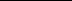 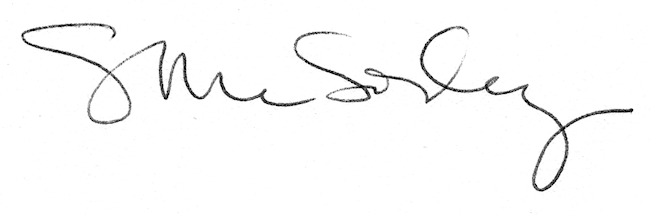 